Home Schooling Online ResourcesMany educational publishers are offering free online access to teachers, parents, and students, for home-schooling purposes.Here are some recommended websites (click on the blue highlighted links for easy access)You can also find some online resources on our Scoil Phádraig website www.scoilphadraigcorduff.ie (Children’s Corner’ section)Useful Websites for Teachers, Parents & ChildrenPublisherWebsiteSpecific Registration Instructions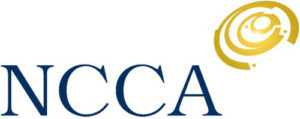 Whether your child is in Early Years Education or preparing for their Leaving certificate exams, you will find a complete breakdown of their Curriculum as the National Council for Curriculum and Assessment (NCCA) website  www.curriculumonline.ie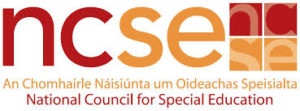 The National Council for Special Education is providing online resources for children with Special Educational Needs who are at home as a result of the schools’ closure.
They have collated a range of activities which have been developed by Occupational Therapists and Speech and Language Therapists. They are continually adding to the website so it’s worth checking in on this website regularly.www.ncse.ie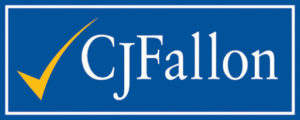 CJ Fallon is a well-known educational publisher. They are offering free online access to their books for home-schooling purposes.www.cjfallon.ie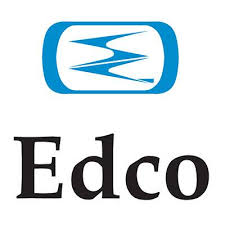 EDCO is a well-known educational publisher. They are offering free online access to their books for home-schooling purposes.www.edcolearning.ieUsername: primaryedcobooksPassword: edco2020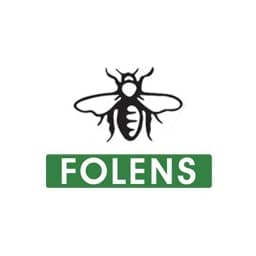 Folens is a well-known educational publisher. They are offering free online access to their books for home-schooling purposes.www.folensonline.ieRegister as a teacher and use this code for roll number: Prim20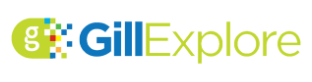 Gill Explore is a well-known educational publisher. They are offering free online access to their books for home-schooling purposes.www.gillexplore.ie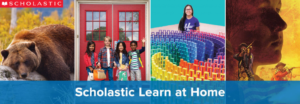 Scholastic is a well-known educational publisher. They have created a 20 day Home school programme which includes Fiction & Non-Fiction reading and associated tasks such as Art & Crafts, virtual tours etc. www.classroommagazines.scholastic.com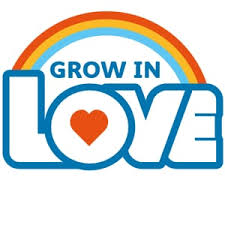 Our Religion programme ‘Grow In Love’ by Veritas have made their resources free at this timewww.growinlove.ieEnter the details below:email: trial@growinlove.iepassword: growinlove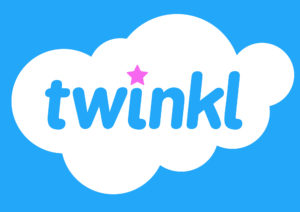 Twinkl are also offering free School closure packs to everybody. Each pack contains English, maths, Gaeilge, history, geography, science, arts, and STEM activities to keep all your children busy during the schools’ closure. Packs have been designed for Early Years learning as well as each Primary School class. www.twinkl.iePassword: IRLTWINKLHELPS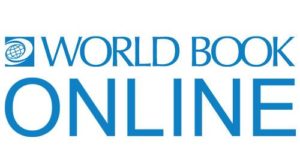 Scoilnet have made World Book Online available for use by everyone in the Republic of Ireland. You will find a range of activities, games & lessons on this site but be sure to click in to view the collection of ebooks including fiction, Non-Fiction, and early Readers.www.worldbookonline.comIn the Institution Name box type: Home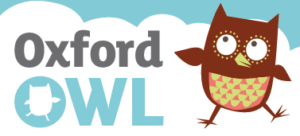 You may already be familiar with the Oxford reading tree series of books (Biff, Chip & Kipper). The Oxford Owl Website is a very useful resource offering free access to graded eBooks, both fiction and non-fiction as well as activity sheets for Maths and English.They also have a great You Tube channel full of authors reading stories, ideas for teaching Math etc. You will need to register your details in order to have access to the ebook content but there is no other cost unless you decide to purchase some of the printed books for delivery. www.oxfordowl.co.uk(levelled ebooks for early/emergent readers)www.oxfordowl.co.uk/levelled ebooksMonaghan Library Services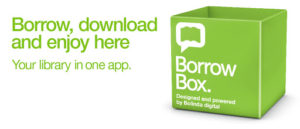 Borrowbox is the eBook & eAudiobook service provided by Monaghan County Libraries & Libraries Ireland. There are thousands of titles available in both formats and they are classified into Adult, young Adult & Children’s titles. The Borrowbox App can be downloaded to any Apple or Android device. The Apple version offers a specific Dyslexia friendly font. Borrowbox can also be used on a Desktop/Laptop however you will be prompted to download ‘Adobe Digital editions’ software in order to read the ebooks on your Desktop/Laptop. Here is a step by step video to guide you through this process. Audiobooks can be downloaded as MP3 files.www.monaghan.ie/library/homeschoolBorroxBox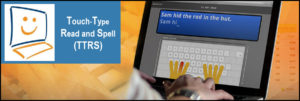 TTRS Touch-Type Read and Spell is a multi-sensory self-paced course that teaches Typing, reading, and Spelling.  It is particularly useful for those with Dyslexia, DCD/Dyspraxia, ASD, ADHD, or working memory and processing weaknesses. This is because it uses repetition and real words right from the start. However, it can be used by anyone as a Touch-Type course.   TTRS is a subscription-based service however Monaghan County Libraries have taken out a subscription on behalf of users and are providing free access to the course.  Each user needs a unique log-in so please contact kmccague@monaghancoco.ie or your local branch of Monaghan County Libraries to register for the TTRS course.www.readandspell.com/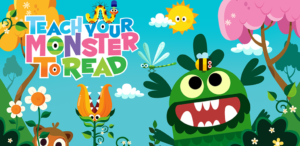 Teach Your Monster to Read is an award-winning phonics and reading game that’s helped millions of children learn to read. Children learn through play as they create a monster and take it on a magical journey over three extensive games – meeting a host of colourful characters along the way and improving their reading skills as they progress. www.teachyourmonstertoread.com/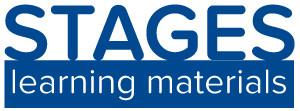 Stages Learning specialize in learning support material and are offering a sampling of lessons from Stages Learning Materials’ Language Builder ARIS curriculum. The lessons and supporting materials are 100% free to families. They recognize that these are unsettling times, and even more difficult for families whose children have special learning needs and hope by opening access to the ARIS curriculum, we can help alleviate some anxieties in the short term.  When you open the webpage, lessons are listed down the right-hand side of the page and can be viewed and downloaded individually as required.www.stageslearning.com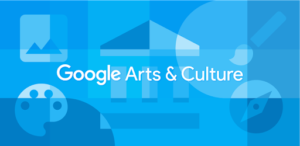 Discover artworks, collections, and stories from all around the world in a new way. Explore cultural treasures in extraordinary detail!
Google Arts & Culture is an online platform through which the public can virtually visit international museums, including the Tate Gallery, London; the Metropolitan Museum of Art, New York City; and the Uffizi, Florence. The digital platform utilizes high-resolution image technology and enables users to virtually tour partner museums’ galleries, explore physical and contextual information about artworks, and compile their own virtual collection. The “walk-through” feature of the project uses Google’s Street View technology.  It’s a wonderful resource for both adults & children!www.artsandculture.google.com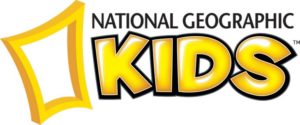 National Geographic Kids is a treasure trove of educational information. Parents can use the games, videos, and other resources to teach kids about animals, other countries, science, and related topics. You will be asked to register an email address before being allowed to download PDF activities but apart from that from that there is a huge amount of high-quality content in bitesize chunks for children with the shortest of attention spans!https://kids.nationalgeographic.com/www.kids.nationalgeographic.com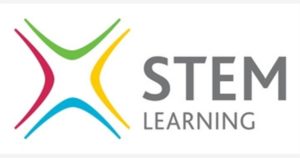 STEM.org has a simple mission – to improve lives through a world-leading science, technology, engineering and mathematics education.
Subject experts have put together a selection of comprehensive resources for both Primary and Secondary- all of which are completely free for everyone to access. Each resource contains teachers notes and the activity sheets to complete the exercise. Subject experts are also available from 8.30am to 4.30pm on weekdays via webchat if you need some additional guidance. They are working on creating readymade lesson ideas as result of the school closures with a promise to add new content and ideas every week.www.stem.org.uk/home-learning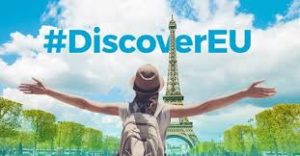 If you want to know about what the EU does, how it all started and how it works, or if you want to debate EU policies more in details, you’ll find plenty of inspiration here. Take a trip back in time to discover important moments in history, inventions, major events in sport and society and more… many of which made the EU what it is today. Each of the 27 EU countries has its own flag. See if you can match the pairs by turning over the cards. Learn what the colours in each flag mean. Try these fun interactive games and explore Europe together! www.europa.eu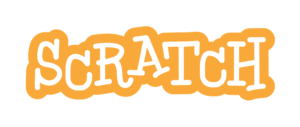 Coding can be a great way for children to learn Problem Solving Skills, Computational thinking, and Maths in a creative way. Scratch Coding was developed by MIT and is available to use FREE of charge. There is an online version or an offline version which can be downloaded to your device. Check out these simple tutorials to get started.www.scratch.mit.edu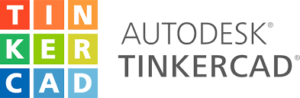 Tinkercad is a free, online 3D modeling program that runs in a web browser, known for its simplicity and ease of use. Since it became available in 2011 it has become a popular platform for creating models for 3D printing. In order to use Tinkercad you will have to create a free account. We would recommend that an adult creates the account for use. Each design is saved to the account and they can be altered and tweaked at any stage. Once the Libraries are back open to the public you will be able to print their design using one of their 3D Printers in Clones, Monaghan, or Carrickmacross Libraries.www.tinkercad.com/Home Activities created and shared by other teachers:These are some collections which have been put together by Irish teachers and lecturers for primary school pupils:Padlet is an application where a range of digital resources, such as online tools, PowerPoints and websites can be stored together.Junior & Senior Infants Padlet 1 1st & 2nd Class Padlet 3rd & 4th Class Padlet     5th & 6th Class PadletJunior & Senior Infants Padlet 2 Padlet for Primary School Children (Infants-6th)1Padlet for Primary Schools Children  (Infants-6th)2https://www.symbaloo.com/mix/independantji-2ndDistance Teaching Pack PadletSEN Padlet 1SEN Padlet 2SEN Padlet 3SEN Padlet 4Junior Infants-2nd Class Websites www.into.ie (tips and tricks for home learning)Outdoor Activities Padlet 3rd-6th Class Websites Padlet For Home-LearningPadlet-online readers/ebooks-Junior-2ndGeneral Educational Siteswww.kidzsearch.com (search engine)www.kidtopia.infowww.ks2complete.comwww.dkfindout.com/uk/www.education.com/www.teachingmatters.org/www.crickweb.co.ukwww.abcya.com/ www.arcademics.comwww.fuelthebrain.comwww.clicnews.ie/www.superkids.comwww.scoilnet.iewww.topmarks.co.ukwww.primarygames.comwww.funbrain.comwww.funbrainjr.comwww.funology.comwww.starfall.comwww.bbc.co.uk/schoolswww.learninggamesforkids.comwww.pbskids.org/gameswww.pbskids.orgwww.twinkl.ie/gowww.thekidzpage.comwww.softschools.comwww.funology.comwww.yourchildlearns.comwww.sesamestreet.orgwww.jigzone.comwww.abc.net.au/childrenwww.sparklebox.co.ukwww.giftedkids.iewww.abcteach.comwww.jigzone.comwww.jokesbykids.comwww.schooldays.ie www.education.ie www.helpmykidslearn.ie www.kahoot.com/www.movesforlife.ie/ (Chess)www.ictgames.co.ukwww.e-learningforkids.orgwww.writingfun.comwww.thetreasuretree.co.ukwww.bbc.co.uk/cbeebies/razzle-dazzlewww.seomraranga.comwww.gameskidsplay.netwww.e-learningforkids.orgwww.themeasuredmom.comwww.thekidzpage.comwwwmrnussbaum.comwww.turtlediary.comwww.tvokids.comwww.time4learning.comwww.bbc.co.uk/schoolradiowww.learnalberta.cawww.kidsspell.comwww.puzzlechoice.comwww.2dplay.comwww.freeonlinegames.comwww.folensonline.ie/folens-primarywww.jumpstart.comwww.brighttree.orgEnglish/Literacy www.topmarks.co.ukwww.ie.ixl.com/www.learnenglishkids.britishcouncil.orgwww.spellingsforme.comwww.abcteach.com/www.literactive.com/www.jollylearning.co.ukwww.new.phonicsplay.co.ukwww.bbc.co.uk/literacywww.fizzyfunnyfuzzy.com/www.sightwords.comwww.sightwords.com/sight-words/dolch/www.bbc.co.uk/education/dynamowww.magickeys.comwww.funbrain.comwww.childrensbooksforever.comwww.learnenglishkids.britishcouncil.orgwww.goodnightstories.comwww.ictgames.com/literacywww.classroom.jc-schools.netwww.speakaboos.com/www.senteacher.org/handwritingwww.writingfun.comwww.storystarts.co.ukwww.storyit.comwww.sorchaj.comwww.fcrr.org/resources (Infants-2nd)www.wordsmyth.netwww.theory.orgwww.readingrockets.org www.literacyshed.com/www.reading.ecb.org/www.readingbear.org/www.youtube.com/alphablockswww.writereader.com/enwww.readtheory.org/?www.reading.ecb.org/www.newspaper.jaguarpaw.co.uk/www.storybird.com/www.youtube.com/ (type in an author/book)www.readon.myon.co.ukwww.giglets.comwww.literactive.comwww.freewordwork.comwww.funfonix.comwww.grammaropolis.comwww.reading.ecb.orgwww.squigglepark.comwww.thestorystarter.comwww.wordcentral.comwww.freephonicslessons.comwww.spellingcity.comwww.doodleenglish.comwww.readworks.orgStories/ Online Bookswww.bigtimbermedia.comwww.oxfordowl.co.uk/ebook-collectionwww.readinga-z.com/books/leveled-books/www.librariesireland.ie/elibrary/ebookswww.getepic.com/ www.speld-sa.org.au/ www.audible.co.uk/ www.storylineonline.netwww.storyberries.com/www.onlineaudiostories.com www.storynory.com/www.speakaboos.comwww.readinga-z.comwww.harrypotter.scholastic.comwww.worldoftales.comwww.roalddahl.comwww.readingjuice.co.ukwww.hp-lexicon.orgwww.mystorybook.com/www.scribd.com/gi/62o6gbwww.andnextcomesl.com/printable-social-storieswww.rivet.area120.comwww.teachyourmonstertoread.comwww.librivox.orgwww.taleswithgigi.comwww.gruffalo.comwww.allyoucanbooks.comMaths www.khanacademy.org/mathwww.topmarks.co.ukwww.channel4learning.comwww.amathsdictionaryforkids.comwww.multiplication.comwww.nrich.maths.orgwww.crickweb.co.uk/ks2numeracywww.ixl.comwww.bbc.co.uk/schools/numbertimewww.ictgames.comwww.aplusclick.orgwww.cut-the-knot.orgwww.coolmathgames.comwww.mathgametime.comwww.kidsmathgamesonline.comwww.mangahigh.comwww.aplusmath.com/www.coolmath4kids.comwww.mathsisfun.comwww.teaching.teaching money.co.ukwww.pages.sumdog.com/www.coolmath.comwww.cryptoclub.orgwww.mathplayground.comwww.mathscore.comwww.mathseeds.co.uk/www.nzmaths.co.nz/www.resources.hwb.wales.gov.uk/www.haveyougotmathseyes.com/www.primaryhomeworkhelp.co.uk/maths/www.prodigygame.comwww.splashlearn.comwww.studyjams.scholastic.comwww.themathsfactor.comwww.parentvault.com/mathGaeilgewww.seideansi.ie/aiseannawww.duolingo.comwww.digitaldialects.comwww.focloir.iewww.daltai.comwww.snag.iewww.ogras.iewww.seomraranga.iewww.beo.iewww.cogg.iewww.irishpage.comwww.irishgaelictranslator.comwww.teanglann.iewww.fónaicnagaeilgewww.robo.iewww.maradearfa.iewww.youtube.com/scealanlae www.youtube.com/anamanamhranwww.soundcloud.com stories read aloudwww.leighleat.comSciencewww.sfi.iewww.science.howstuffworks.comwww.bbc.co.uk/education/dynamo/labwww.treeday.iewww.scoilnet.iewww.birdwatchlreland.ie www.exploratorium.edu/explorewww.explore.org/livecamswww.thehappyscientist.comwww.youtube.com/ David Attenborough Documentarieswww.amazing-space.stsci.eduwww.acs.org/www.human.biodigital.comwww.cellsalive.comwww.gamesforchange.org/gameswww.makemegenius.comwww.mysterydoug.comwww.mysteryscience.comwww.almanac.com/kidswww.sciencebob.comwww.learninglab.si.eduwww.stevespanglerscience.comwww.youngzine.orgwww.ncse.ie/sciencewww.classroommagazines.scholastic.comHistorywww.bbc.co.uk/schools/www.treeday.iewww.show.me.ukwww.scoilnet.iewww.abookintime.comwww.bbc.co.uk/history/forkidswww.gridclub.comwww.historyforkids.netwww.magictreehouse.comwww.whatwasthere.comwww.whowasbookseries.comGeographywww.scoilnet.iewww.worldatlas.comwww.google.com/earthwww.google.ie/maps/about/treks/#/gridwww.enfokids.comwww.kids.nationalgeographic.comwww.www.nasa.gov/kidsclubwww.mapzone.ordnancesurvey.co.ukwww.enchantedlearning.comwww.scoilnet.iewww.iliketolearn.comwww.noticenature.iewww.askaboutireland.ie www.nationaltrust.org.uk/50-things-to-dowww.earthquake.usgs.gov/learn/kidswww.geoguessr.comwww.sheppardsoftware.com/Geographywww.ducksters.com/games/geographywww.online.seterra.comSPHE www.fooddudes.iewww.incredibleedibles.iewww.agriaware.iewww.agrikids.iewww.healthyteeth.orgwww.staysafe.ie/www.pdst.ie/node/811  (RSE)www.lasoglearning.com/courses/freebigigobreaReligion         www.catholicicing.comwww.churchservices.tvwww.bibleforchildren.org  www.kandle.ie/www.growinlove.iewww.dltk-bible.comwww.answersingenesis.org/kidswww.catholicbishops.iewww.open.life.churchP.E.                                 www.crokepark.ie                  www.gonoodle.com/www.cosmickids.com/www.gaa.iewww.thebodycoach.com/ (Joe Wicks)www.dancetogetherp.weebly.com/primary-school.htmlwww.stopbreathethink.com/educators/www.primaryplayground.net/scavenger-hunts/www.gaa.ie/news-archive/news/byrne-twinswww.thedailymile.ieArt & Craftswww.redtedart.comwww.thebestideasforkids.comwww.artforkidshub.comwww.eduweb.comwww.crayola.comwww.activityvillage.co.ukwww.iamanartist.iewww.artfulparent.comwww.cartooncritters.comwww.colorwithleo.comwww.busybeekidscrafts.comwww.naturalchild.org/gallerywww.firstpalette.comwww.mykidcraft.comwww.quivervision.com/www.jarrettlerner.com/activities/www.happyhooligans.ca/www.artsology.comwww.nga.gov/education/kidswww.seussville.comwww.tate.org.uk/kidswww.dltk-kids.comMusic www.supersimple.com/super-simple-songswww.playmusic.orgwww.soundtrap.comwww.nyphilkids.orgwww.scoilnet.ie/index.php?id=961www.dabbledoomusic.com/www.classicsforkids.com/www.interactivesites.weebly.comwww.virtualmusicalinstruments.comDrama:www.improvencyclopedia.org/gamesICTwww.typing.comwww.typingclub.comwww.code.org/www.scratchjr.org/www.scratch.mit.edu/www.blockly.games/www.microsoft.comwww.cateater.com/edu/edu.htmlwww.mamateaches.com/digital-escape-roomswww.freedomhomeschooling.com/virtual-field-tripsWorksheets & Printableswww.sparklebox.co.ukwww.cleverlearner.com/pdf www.thecurriculumcorner.comwww.learningresources.comwww.edhelper.comwww.first-school.wswww.littleworksheets.comwww.pinterest.ie/cmarashian/free-printables/www.coloring.wswww.supercoloring.comwww.hellokids.comwww.coloring-4kids.comwww.kidzone.wswww.education.com/worksheetswww.the7esl.comwww.planesandballoons.comwww.certificatemagic.comwww.senteacher.org/printableswww.mrgregenglish.comwww.freelanguagestuff.comwww.pdfdrive.comwww.worksheetspdf.comwww.worksheetfun.comwww.myteachingstation.comSEN www.ncse.ie www.camhs-resources.co.ukwww.lessonplanet.com/lesson-plans/autismwww.callscotland.org.uk/downloadswww.theautismhelper.combbes-virtual-calming-room/home